Технологическая  карта урока. Босова Л.Л., Босова А.Ю. Информатика . 7 класс. ФГОС.Учитель: Бондарева Анна АлександровнаУрок. Измерение  информации.Цели урока:предметные  –   знание  единиц  измерения  информации    и  свободное оперирование ими;   метапредметные –  понимание    сущности  измерения  как  сопоставления измеряемой величины с единицей измерения;   личностные  –  навыки концентрации внимания. 
Решаемые учебные задачи:  1)  рассмотрение алфавитного подхода к измерению информации; 2)  определение информационного веса символа произвольного алфавита; 3)  определение  информационного  объѐма  сообщения,  состоящего  из  некоторого количества символов алфавита; 4)  изучение единиц измерения информации и соотношения между ними; Л.Л. Босова, А.Ю. Босова « Информатика 7 класс». Бином. 2014.Л.Л. Босова, А.Ю. Босова. Методическое пособие. 7 классЭтапы урокаМатериал ведения урокаДеятельность учащихсяУУД на этапах урока1Организационный моментДети рассаживаются по местам. Проверяют наличие принадлежностей.Регулятивные УУД:- умение ставить  учебную задачу, называть цель, формулировать темуЛичностные УУД:-  формирование навыков самоорганизации- развитие логического мышленияПознавательные  УУД:- развитие познавательной активности- развитие читательских навыков, умения поиска нужной информации в тексте, выборочно передавать содержание текста;- умение кратко формулировать мысль-  умение обрабатывать  информацию и делать вывод.2Запись домашнего задания.§ 1.6 РТ. №59, №62, №63 Работа с дневникамиРегулятивные УУД:- умение ставить  учебную задачу, называть цель, формулировать темуЛичностные УУД:-  формирование навыков самоорганизации- развитие логического мышленияПознавательные  УУД:- развитие познавательной активности- развитие читательских навыков, умения поиска нужной информации в тексте, выборочно передавать содержание текста;- умение кратко формулировать мысль-  умение обрабатывать  информацию и делать вывод.3Проверка домашней подготовки.( по 1баллу)§ 1.4, 1.5 РТ. №24, 27, 30, 41, 44 №30  У – 1, Е – 2, Л – 3, К – 4, И – 5, Г – 6, О – 7. УГОЛЕК,  №41. 4 лампочки, №24.  Места  для  пассажиров  с  детьми;  воду  из-под  крана  пить  запрещено; пешеходный переход; подземный переход.№27 (1+2+3+4+5)/(11-8)=5 № 44 3) AABCDEBC.Регулятивные УУД:- умение ставить  учебную задачу, называть цель, формулировать темуЛичностные УУД:-  формирование навыков самоорганизации- развитие логического мышленияПознавательные  УУД:- развитие познавательной активности- развитие читательских навыков, умения поиска нужной информации в тексте, выборочно передавать содержание текста;- умение кратко формулировать мысль-  умение обрабатывать  информацию и делать вывод.4 Формулирование  темы и целей  урока.(по 1 баллу за каждый ответ)Как измерить:А) расстояниеБ) массуВ) температуруГ) информациюКак вы думаете, какой будет тема урока?Назовите цели:- с помощью линейки в мм, см, м, км- с помощью весов в г, кг, ц, т- с помощью термометра в градусах- затрудняются ответить- «Измерение информации»- узнать об измерении информации, научиться ее измерятьРегулятивные УУД:- умение ставить  учебную задачу, называть цель, формулировать темуЛичностные УУД:-  формирование навыков самоорганизации- развитие логического мышленияПознавательные  УУД:- развитие познавательной активности- развитие читательских навыков, умения поиска нужной информации в тексте, выборочно передавать содержание текста;- умение кратко формулировать мысль-  умение обрабатывать  информацию и делать вывод.5Объяснение темыУзнай об измерении информацииЗапиши в тетрадь для записей:- смотрят видео- пишут краткий конспект: для измерения информации в сообщении применяется алфавитный подход, в котором  не учитывается содержание сообщения, а учитывается количество символов в нем К, мощность алфавита  N и информационный вес одного символа i. Объем информации в сообщении вычисляется по формуле I=K*i, где i можно вычислить из соотношения N= 2i. За минимальную единицу измерения принят 1 бит.Регулятивные УУД:- умение ставить  учебную задачу, называть цель, формулировать темуЛичностные УУД:-  формирование навыков самоорганизации- развитие логического мышленияПознавательные  УУД:- развитие познавательной активности- развитие читательских навыков, умения поиска нужной информации в тексте, выборочно передавать содержание текста;- умение кратко формулировать мысль-  умение обрабатывать  информацию и делать вывод.6Углубление в темуУзнай о соотношении единиц измерения информацииРаботают с учебником  на с. 47, выполняют задание в паре по РТ № 60, выполняют самопроверку и самооценивание.Пишут краткий конспект: кроме минимальной единицы измерения информации применяются и более крупные: 1байт= 8 бит, 1Кбайт = 1024 байтам, 1Мбайт = 1024 Кбайт, 1 Г байт = 1024 Мбайт.Коммуникативные  УУД:формирование владения  монологической и диалогической формами речи с грамматическими и синтаксическими нормами родного языкаПознавательные УУД: формирование  основных понятий7ЗакреплениеВыполни задания вместе с учителем:- выполняют № 56, 58, 61, 70 в РТ.№56 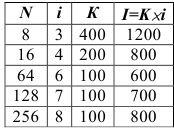 №58.  Объѐм  информации  в  письме  племени 1  в  2  раза  больше  объѐма информации в письме племени 2, №61. 1 Кбайт, 1000 байтов, 1024 бита, 1 байт, 1 бит, №70 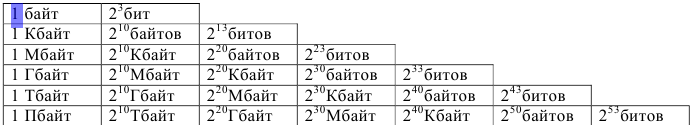 Коммуникативные  УУД:формирование владения  монологической и диалогической формами речи с грамматическими и синтаксическими нормами родного языкаПознавательные УУД: формирование  основных понятий8Итоги урока, рефлексияОцени себя:Можете ли вы назвать тему урока?- Вам было легко или были трудности?- Что у вас получилось лучше всего и без ошибок?- Какое задание было самым интересным и почему?- Как бы вы оценили свою работу?- подсчитывают баллы, выставляют оценкуРабота с дневникамиЛичностные УУД:- развитие самооценки